CURRICULUM VITAE    I- Dados Pessoais: 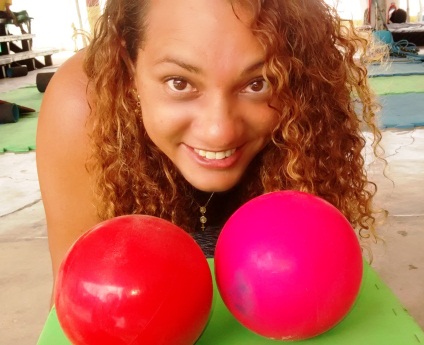 Nome: Rosângela da Costa SantosData de nascimento: 18/02/76Nacionalidade: BrasileiraEndereço: Rua Descida da praia, 242 Canoa Quebrada Aracati – CECEP: 62.800-000RG: 2006010394702CPF: 629.791.083-91TEL: (88) 9 9999-5766   E-mail: rocanoa76@hotmail.com/rocanoa2020@gmail.com Ensino superior completoCurso-pedagogiaobjetivoDesenvolver trabalho no modelo da Metodologia de Circo Social, direcionado a crianças e adolescentes.II- Cursos e Capacitações:2003-Oficina de Técnica Circense (Tecido Fazoly, Malabares) Projeto Circo Escola. Canoa Criança- Ministrada pelo Educador Social da Escola de Circo Bom Jardim Fortaleza-CE. 2004-Capacitação de dança contemporânea- Professor Reginaldo Lobão- Beberibe CE.2005-Capacitação iniciação teatral- Tonico Lacerda- Projeto Circo Escola Canoa Criança.2006-Formação de grupos teatrais Cristina Francescutti- Aracati-ce.2008-Oficina Arte e Identidade – ministrada pelo INEC– Projeto Circo Escola Canoa Criança.  2008/2009/2010-Curso de Formação de Educador Social –Rede de Circo do Mundo- BR e Cirque Du Soleil- São Paulo.2008-Oficina-Gestão financeira- Ministrada pelo INEC- Projeto Circo Escola Canoa Criança.2008-Oficina de Teatro e Máscara Neutra- Circo Escola Canoa Criança.2009-Oficina de Técnicas Circenses (Acrobacias e Malabares) Ministrada pelo Educador Social da Escola de Circo Spasso de BH- Circo Escola Canoa Criança.2009-Oficina de maquiagem ministrada pelo artista circense Marcos Casuo - Recife.Oficina de produção de Evento.2010-Oficina de Técnicas Circenses-(Segurança no Circo e montagens de aparelhos)2011-Oficina de produção de eventos e formação de gestores culturais. Ministrada pelo INEC.2011-Oficina Técnicas Circenses-Tecido Fazoly- Juliana Longuinho-Rio de Janeiro2012- Oficina de mídias sociais (ASDECQ). Canoa Quebrada.2012-Oficina de Teatro o Corpo Expressionista ministrada por Tonico Lacerda.2012-Oficina de dança ministrada por Juliana Longuinho Rio de Janeiro-Canoa Criança.2013-Oficina de Sonoplastia de espetáculos- Escola Porto Iracema das Artes Fortaleza Ceara.2016-	Oficina de dança Ballet- Ministrada por Mylene Leonardo-Escola de Ballet- Brasília DF.2018-Curso de extensão Primeira Infância Módulos: Teatro, música, circo e contação de história - Iprede-Fortaleza Ceará. 2018-Curso de Extensão Linguagens e ferramentas para espaços de leitura: musicalidade, contação de história, teatro -INEC-Fortaleza Ceará.2019 – Curso de extensão, módulo 1: teatroMódulo 2 – A arte de narrar histórias2022 – Infâncias e leituras –Promovido pelo Itaú Social em parceria com Laboratório EmíliaIII- Atuação em Espetáculos:2003-Vento Leste (Associação Cultural Canoa Criança).2004-O Planeta Das Mulheres (Associação Cultural Canoa Criança).2005-Lua estrela e sonho (Associação Cultural Canoa Criança).2006-Imagine                 (Associação Cultural Canoa Criança).2007-Espetáculo Invenção (Associação Cultural Canoa Criança).2010-Espetáculo Fantasia (Associação Cultural Canoa Criança)2015-Espetaculo-Variete (Associação Cultural Canoa Quebrada)IV- Participação em Festivais Artísticos:2003-Vida e Arte - Espetáculo Vento Leste -Canoa Criança (Fortaleza-ce).2004-Canoará Espetáculo Lua Estrela e Sonho- Canoa Criança (Aracati/Canoa Quebrada).2005-Vida e Arte Espetáculo Lua Estrela e Sonho- Canoa Criança (Fortaleza- ce).2005-Festa do livro e da Leitura de Aracati-	Espetáculo Circense- Adolescentes Canoa Criança (Aracati-CE)2005-2012-Festival Latino Americano Curta Canoa apresentação de espetáculo circense. (Canoa Quebrada)2005-I Festival dos Inhamuns- Taúa-Espetaculo Circense Canoa Criança. 2006-II Festival dos Inhamuns- Crateús- Espetáculo Invenção Canoa Criança.2007-III Festival dos Inhamuns Taúa-Espetaculo Invenção Canoa Criança. 2008-Festival de Circo do Brasil - Recife –Espetáculo Invenção Canoa Criança.2010-Teia2010- Tambores Digitais- Espetáculo Nordestino Sim?Centro Dragão do Mar- Fortaleza- CE.Festival de Circo - Goiânia Circo Laheto2011-I-Mostra Dragão do Mar de Arte Cultura de Canoa Quebrada.2011-III Encontro Nordestino de Educação e Cidadania- Fortaleza BNB.	2012-II - Mostra Dragão do Mar de Arte Cultura de Canoa Quebrada.2013 a 2016- Produtora do Evento Mostra Dragão do Mar de Arte e Cultura de Canoa Quebrada.V- Direção Artística Circense:2003-Vento Leste - Projeto Circo escola Canoa Criança2004-Tribo Canoa Criança- Projeto Circo Escola Canoa Criança2005-Lua Estrela e sonho (direção coletiva técnicas circenses Projeto Circo Escola Canoa Criança) 2006-Imagine (direção coletiva técnicas circenses Projeto Circo Escola Canoa Criança) 2007-Invenção (direção coletiva técnicas circenses Projeto Circo Escola Canoa Criança) 2008-Circolândia (direção coletiva Projeto Circo Escola Canoa Criança)2009-Nordestino Sim! Projeto Circo Escola Canoa Criança.2010-Fantasia-. Projeto Circo Escola Canoa Criança2011- Espetáculos Elos (direção coletiva Projeto Circo Escola Canoa Criança)2012-Espetáculo O Rei do Baião (direção coletiva projeto Circo Escola Canoa Criança)2013-Espetaculo- Acqua 2014- Espetáculo- O Riso   2015-Varietê do Encontro /Brincando de sonhar2016-Espetaculo Clown Mimo2017-Espetáculo-Brincadeiras de criança- (direção coletiva Circo Escola Canoa Criança)2018- Espetáculo- O Palhaço Nosso de Cada dia (direção Rosângela Santos) 2022- Espetáculo Varieté (direção – circulação projeto Formação em circo)2002-Educadora Social do Circo Teatro Escola Canoa Criança da Associação Cultural Canoa Criança- Canoa Quebrada-Aracati-CE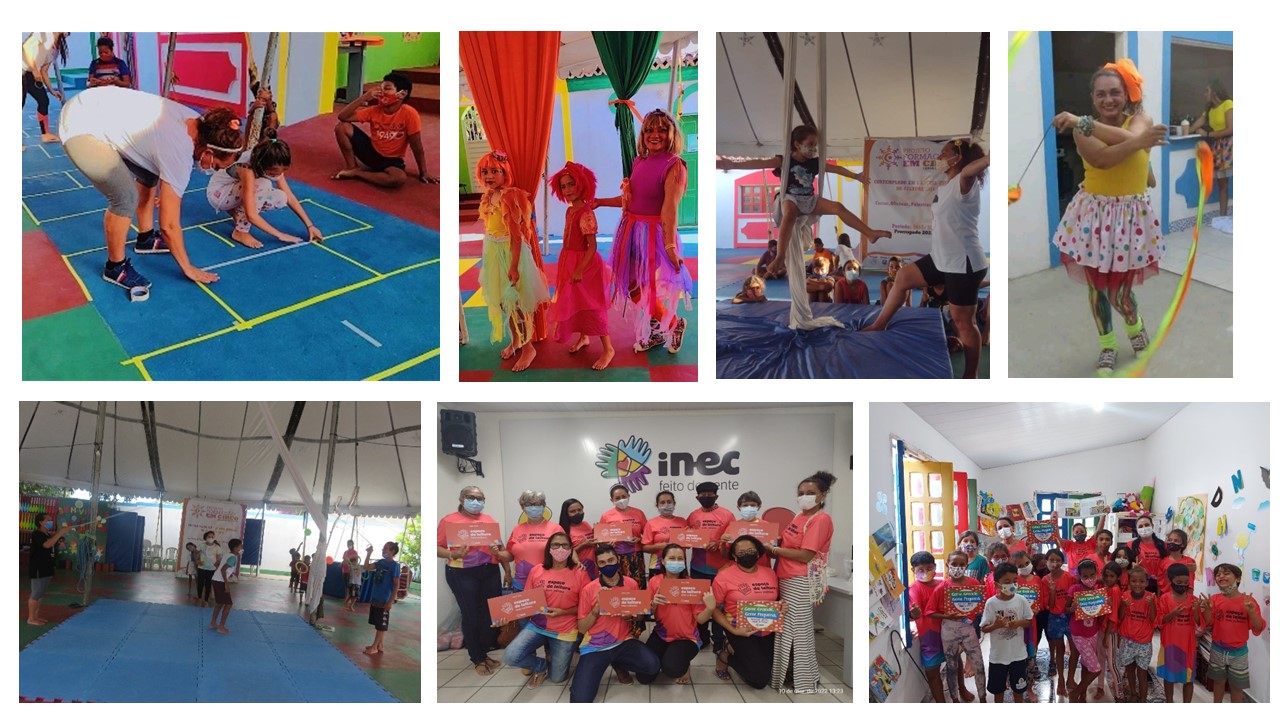 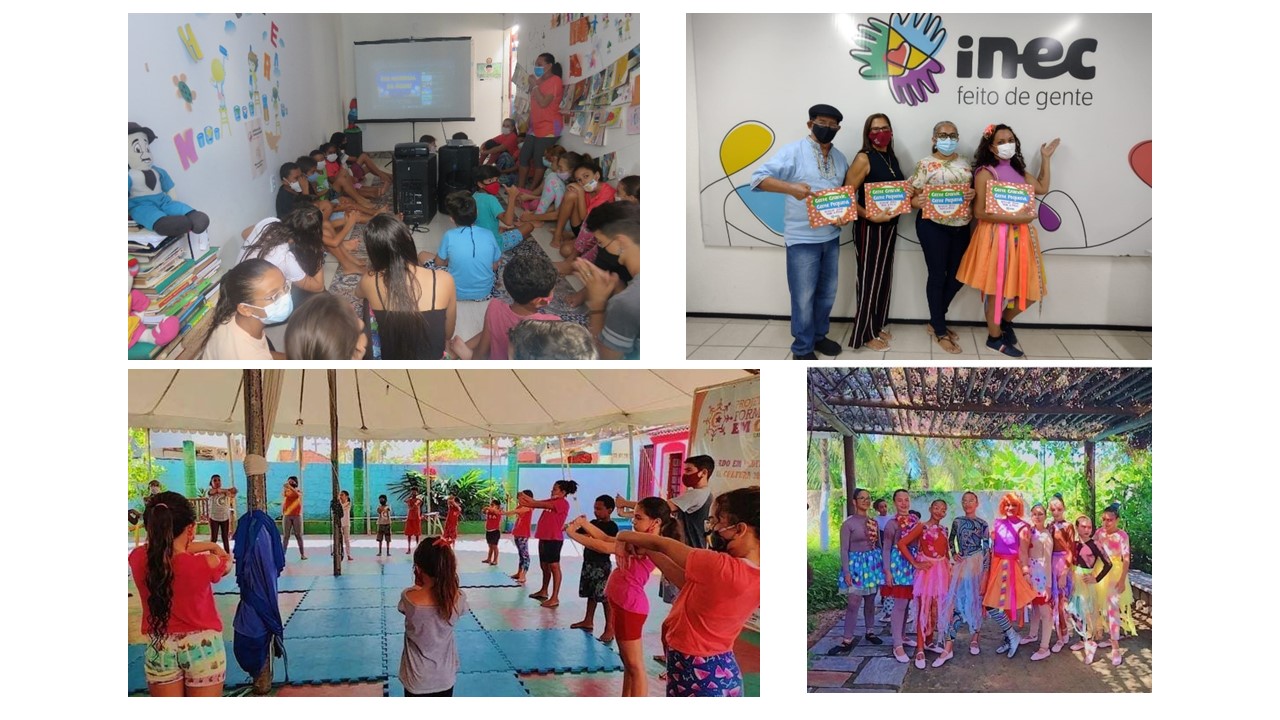 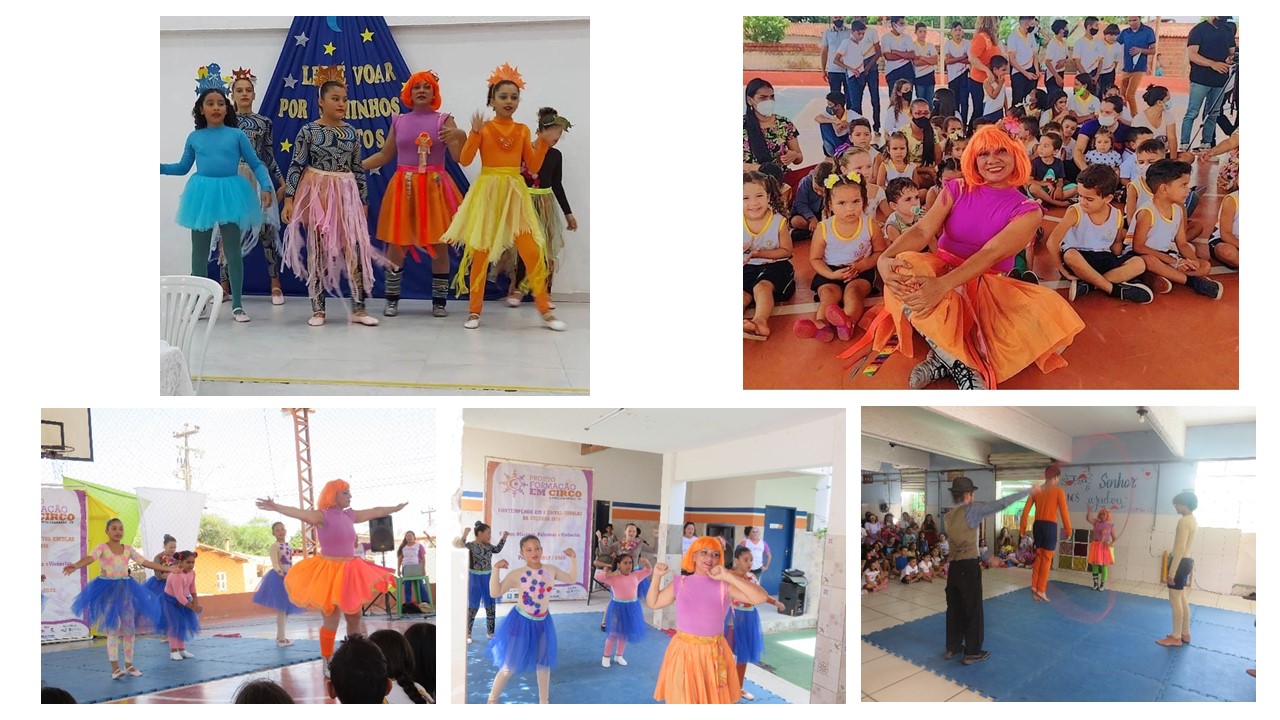 